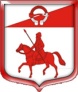  Администрация муниципального образованияСтаропольское сельское поселениеСланцевского муниципального района Ленинградской областиП О С Т А Н О В Л Е Н И Е05.02.2024                                                                                                  № 16– пОб утверждении положенияО Совете  по межнациональными межконфессиональным отношениям на территорииСтаропольского сельского поселения Сланцевского муниципального района Ленинградской области».    	В соответствии с Федеральным законом от 25.07.2002г. № 114-ФЗ «О противодействии экстремистской деятельности», Федеральным законом от 06.10.2003г. № 131-ФЗ «Об общих принципах организации местного самоуправления в Российской Федерации» и Указом Президента РФ от 19.12.2012г. №1666 "О стратегии государственной национальной политики Российской Федерации на период до 2025 года", в целях разработки и реализации мер, направленных на укрепление межнационального и межконфессионального согласия, сохранение и развитие языков и культуры народов Российской Федерации, проживающих на территории Старопольского сельского поселения Сланцевского муниципального района Ленинградской области, социальную и культурную адаптацию мигрантов, профилактику межнациональных (межэтнических) конфликтов, руководствуясь Уставом Старопольское сельское поселение Сланцевского муниципального района Ленинградской области, администрация  Старопольского сельского поселения   ПОСТАНОВЛЯЕТ:        1. Утвердить Положение о Совете по межнациональным и межконфессиональным отношениям на территории Старопольского сельского поселения Сланцевского муниципального района Ленинградской области (приложение № 1).        2. Образовать состав Совета по межнациональным и межконфессиональным отношениям на территории Старопольского сельского поселения Сланцевского муниципального района Ленинградской области и утвердить её состав (приложение № 2).          3. Обнародовать настоящее постановление путем опубликования в официальном приложении к газете «Знамя труда» и путем размещения на официальном сайте муниципального образования Старопольского сельского поселения»;        4. Постановление вступает в силу после официального обнародования;        5. Контроль за исполнением настоящего постановления оставляю за собой.И.о.главы администрации                                                          Н.В.Редченко                                    Приложение №1к постановлению администрацииСтаропольского сельского поселенияот 05.02.2024. № 16-пПОЛОЖЕНИЕО СОВЕТЕ ПО МЕЖНАЦИОНАЛЬНЫМ И МЕЖКОНФЕССИОНАЛЬНЫМ ОТНОШЕНИЯМ НА ТЕРРИТОРИИ СТАРОПОЛЬСКОГО СЕЛЬСКОГО ПОСЕЛЕНИЯ СЛАНЦЕВСКОГО МУНИЦИПАЛЬНОГО РАЙОНА ЛЕНИНГРАДСКОЙ ОБЛАСТИ1. ОБЩИЕ ПОЛОЖЕНИЯ.1.1. Совет  по межнациональным и межконфессиональным отношениям на территории Старопольского сельского поселения Сланцевского муниципального района Ленинградской области (далее – Совет) является постоянно действующим координационным органом, образованным в целях обеспечения взаимодействия местного самоуправления с национально - культурными объединениями, осуществляющими свою деятельность на территории Старопольского сельского поселения Сланцевского муниципального района Ленинградской области, укрепления межнационального и межконфессионального согласия, сохранения и развития культуры народов Российской Федерации, проживающих на территории Сланцевского сельского поселения Сланцевского муниципального района Ленинградской области, разработки и реализации мер, направленных на социальную и культурную адаптацию мигрантов и профилактику межнациональных (межэтнических) конфликтов.1.2. В своей деятельности Совет руководствуется принципами и нормами международного права, международными договорами Российской Федерации, Конституцией Российской Федерации, федеральными законами, указами и распоряжениями Президента Российской Федерации, постановлениями и распоряжениями Правительства Российской Федерации, иными нормативными правовыми актами Российской Федерации, областными законами, нормативными правовыми актами Ленинградской области, а также настоящим Положением.2. ОСНОВНЫЕ ЦЕЛИ И ЗАДАЧИ СОВЕТА.2.1. Целью деятельности Совета является совместное рассмотрение вопросов, связанных с реализацией государственной национальной политики Российской Федерации на территории Старопольского сельского поселения Сланцевского муниципального района Ленинградской области 2.2. Основными задачами Совета являются:- обеспечение взаимодействия национально-культурных автономий и объединений, укрепление связей между ними;- содействие в определении основных направлений деятельности местного самоуправления на территории Старопольского сельского поселения Сланцевского муниципального района Ленинградской области в сфере национально-культурных отношений;- участие в разработке и реализации национально-культурных программ и мероприятий, реализуемых на территории Старопольского сельского поселения Сланцевского муниципального района Ленинградской области;- содействие укреплению межнационального и межконфессионального согласия, взаимопонимания, мира и толерантности в многонациональном сообществе Старопольского сельского поселения Сланцевского муниципального района Ленинградской области;- участие в разработке и реализации мер, направленных на социальную и культурную адаптацию мигрантов и профилактику межнациональных (межэтнических) конфликтов;- упрочение общероссийского гражданского самосознания и духовной общности многонационального народа Российской Федерации;- обеспечение равенства прав и свобод человека и гражданина независимо от расы, национальности, языка, отношения к религии и других обстоятельств;3. ФУНКЦИИ  СОВЕТА- анализирует практику межнациональных отношений, поддерживает контакты с представителями национально-культурных объединений, осуществляющих свою деятельность на территории Старопольского сельского поселения Сланцевского муниципального района Ленинградской области; - участвует в организации совещаний, круглых столов, конференций по вопросам межнациональных и межконфессиональных отношений;- при возникновении на территории Старопольского сельского поселения Сланцевского муниципального района Ленинградской области конфликтных ситуаций на национальной или религиозной почве, приглашает участников конфликта на заседание комиссии, разбирается в обстоятельствах сложившейся ситуации и ее причинах, проводит информационно- разъяснительную работу с участниками конфликта о мерах ответственности за нарушение законодательства в сфере межнациональных и межконфессиональных отношений, содействует участникам конфликта в поиске путей выхода из сложившейся ситуации и примирении, подготавливает рекомендации органам местного самоуправления Старопольского сельского поселения Сланцевского муниципального района Ленинградской области по урегулированию конфликтов на национальной или религиозной почве, информирует население Старопольского сельского поселения Сланцевского муниципального района Ленинградской области о мерах, принимаемых органами местного самоуправления по урегулированию данных конфликтов.4. ПРАВА  СОВЕТА.4.1. Для осуществления своих функций Совет имеет право:- запрашивать и получать, в установленном законом порядке, от органов и должностных лиц местного самоуправления Старопольского сельского поселения Сланцевского муниципального района Ленинградской области, организаций и граждан необходимую информацию по вопросам, относящимся к компетенции Совета;- привлекать, в установленном законом порядке, к работе Совета специалистов и экспертов по вопросам межнациональных и межконфессиональных отношений, лидеров общественного мнения, общественных деятелей, политиков и т.д.;- создавать рабочие группы из числа членов Совета и должностных лиц органов местного самоуправления Старопольское сельское поселение Сланцевского муниципального района Ленинградской области для подготовки рекомендаций и предложений, проведения экспертно - аналитической работы в пределах компетенции Совета;- давать рекомендации об устранении нарушений в действиях граждан и организаций, которые влекут или могут повлечь за собой возникновение межнациональных (межэтнических) конфликтов на территории - обращаться за получением информации к национально-культурным объединениям, осуществляющим свою деятельность на территории Старопольского сельского поселения Сланцевского муниципального района Ленинградской области - обращаться в органы государственной власти о применении мер государственного реагирования в целях предотвращения межнациональных (межэтнических) конфликтов на территории Старопольского сельского поселения Сланцевского муниципального района Ленинградской области.4.2. Совет вправе предпринимать иные действия в соответствии с действующим законодательством в целях достижения целей её создания.5. СОСТАВ  СОВЕТА  И ОРГАНИЗАЦИЯ ЕГО  РАБОТЫ.5.1. Состав Совета утверждается постановлением администрации Старопольсвское сельское поселение Сланцевского муниципального района Ленинградской области. 5.2. Совет формируется из специалистов администрации Старопольского сельского поселения Сланцевкого муниципального района Ленинградской области, представителей: совета депутатов, муниципальных бюджетных учреждений, управляющих компаний (по согласованию). В состав Совета могут быть включены представители организаций, использующих труд мигрантов при осуществлении деятельности на территории Старопольского сельского поселения Сланцевского муниципального района Ленинградской области, привлеченные специалисты на основании решения Совета, оформленного протоколом.5.3. Образование, реорганизация и ликвидация Совета, назначение председателя, утверждение персонального состава Совета и компетенция Совета осуществляются администрацией Старопольского сельского поселения Сланцевского муниципального района Ленинградской области.5.4. Председателем Совета является глава администрации Старопольского сельского поселения Сланцевского муниципального района Ленинградской области, который организовывает деятельность Совета по межнациональным и межконфессиональным отношениям.5.5. Председатель Совета;- осуществляет общее руководство деятельностью Совета;- дает поручения членам Совета по вопросам, отнесенным к компетенции Совета;- ведет заседания Совета и подписывает протоколы заседаний Совета;- представляет Совет по вопросам, отнесенным к ее компетенции;5.6. Секретарь Совета:- организует работу Совета;- обеспечивает взаимодействие Совета с представителями органов местного самоуправления, органов государственной власти, общественных и иных организаций, осуществляющих свою деятельность на территории Старопольского сельского поселения Сланцевского муниципального района Ленинградской области, членами других советов, членами заинтересованных организаций и общественных объединений по согласованию с их руководителями, средствами массовой информации.5.7. Заместитель председателя Совета:- по решению председателя Совета замещает председателя Совета в его отсутствие;- ведет заседания Совета и подписывает протоколы заседаний Совета;- дает поручения в пределах своей компетенции;- по поручению председателя Совета представляет Совет во взаимоотношениях с представителями органов местного самоуправления, органов государственной власти, общественных и иных организаций, осуществляющих свою деятельность на территории  Старопольского сельского поселения Сланцевского муниципального района Ленинградской области, членами других советов, членами заинтересованных организаций и общественных объединений по согласованию с их руководителями, средствами массовой информации.5.8. Члены Совета обладают равными правами при подготовке и обсуждении рассматриваемых на заседании Совета вопросов и имеют право:- выступать на заседаниях Совета- вносить предложения по вопросам, входящим в компетенцию Совета, в случае необходимости требовать проведения голосования по указанным вопросам;- голосовать на заседаниях Совета;- знакомиться с документами и материалами Совета по вопросам деятельности совета в сфере противодействия терроризму;- привлекать по согласованию с председателем совета в установленном порядке сотрудников и специалистов организаций к экспертной, аналитической и иной работе по вопросам, отнесенным к компетенции Совета;- излагать в случае несогласия с решением Совета в письменной форме особое мнение, которое отражается в протоколе заседания совета и прилагается к решению совета.5.9. Член Совета обязан:- организовывать подготовку вопросов, вносимых на рассмотрение совета в соответствии с решением Совета, решением председателя совета или по предложениям членов совета, утвержденным протокольным решением;- присутствовать на заседании совета. В случае невозможности присутствия члена совета на заседании совета он обязан заблаговременно известить об этом председателя совета. После согласования с председателем совета лицо, исполняющее обязанности отсутствующего члена совета, может присутствовать на заседании совета с правом совещательного голоса;- организовывать в рамках своих должностных полномочий выполнение решений совета;- выполнять требования нормативных правовых актов, устанавливающих правила организации работы совета.5.10. Доступ средств массовой информации к сведениям о деятельности совета и порядок размещения в информационных системах общего пользования сведений о вопросах и материалах, рассматриваемых на заседаниях совета, определено законодательством о порядке освещения в средствах массовой информации деятельности органов государственной власти.5.11. Заседания совета проводятся в соответствии с планом. На основе предложений, поступивших секретарю совета, формируется проект плана заседаний совета на очередной период, который по согласованию с председателем совета вносится для обсуждения и утверждения на последнем заседании совета текущего года.5.12. Заседания совета проводятся 2 раза в год. В случае необходимости по решению председателя совета могут проводиться внеочередные заседания совета.5.13. План заседаний совета включает в себя перечень основных вопросов, подлежащих рассмотрению на заседании совета, с указанием по каждому вопросу срока рассмотрения и ответственных за подготовку.5.14. Предложения о включении рассматриваемых вопросов в план заседания совета вносятся секретарю совета в письменной форме не позднее, чем за два месяца до начала планируемого периода либо в сроки, определенные председателем совета.Предложения должны содержать:- наименование вопроса и краткое обоснование необходимости его рассмотрения;- форму предлагаемого решения;- ответственного за подготовку вопроса;- перечень соисполнителей;- срок рассмотрения вопроса.В случае если в проект плана предлагается внести вопрос, решение которого не относится к компетенции органа, представляющего инициатора, необходимо провести процедуру согласования предложения с государственным органом, в пределы компетенции которого входит предлагаемый к рассмотрению вопрос.Указанные предложения могут направляться секретарем совета членам совета для дополнительной проработки. Заключения членов совета и другие материалы по внесенным предложениям должны быть представлены секретарю совета не позднее одного месяца со дня их получения, если иное не оговорено в сопроводительном документе.5.15. Утвержденный план заседаний совета рассылается секретарем совета членам  совета.5.16. Решение об изменении утвержденного плана заседаний совета в части содержания вопроса и срока его рассмотрения принимается председателем совета по мотивированному письменному предложению члена совета, ответственного за подготовку вопроса.5.17. Рассмотрение на заседаниях совета дополнительных (внеплановых) вопросов осуществляется по решению председателя совета.5.18. Обеспечение деятельности совета осуществляется администрацией Саропольского сельского поселения Сланцевского муниципального района Ленинградской области.6. КОМПЕТЕНЦИЯ СОВЕТА.6.1. Решения Совета носят рекомендательный характер и являются основанием для разработки и утверждения правовых актов органа местного самоуправления Старопольского сельского поселения Сланцевского муниципального района Ленинградской области в сфере профилактики межнациональных (межэтнических) конфликтов.Приложение №2к постановлению администрацииСтаропольского сельского поселения                                                                                                    от 05.02.2024.  № 16-пСОСТАВСовета по межнациональным и межконфессиональнымотношениям на территории Старопольского сельского поселенияСланцевского муниципального района Ленинградской области№Фамилия, имя, отчествоДолжность1Председатель Совета – глава администрации Старопольского сельского поселения Сланцевского муниципального района Ленинградской области2Заместитель председателя совета Ведущий специалист3секретарь Совета Ведущий специалист4член Совета Депутат Старопольского сельского поселения5член СоветаПредставитель ЗАО «Осьминское»6Член СоветаПредставитель ООО «Геста»